　　　　　　　　　　　　　　　　　　　　　　　　　　　 　　　　　　　　　【 報告書（概要）】令和　　年　　月　　日若手研究者海外派遣 ( 課題番号：       )　京都大学防災研究所長　殿　　　　　　　　　　　　　　　　　　　［申請者（研究代表者）］　　　　　　　　　　　　　　　　　　　    　氏  　名　：　　　　　　　　　　　　　　　　　    　　　職　  名　：　　　　　　　　　　　　　　　　　　      　所属機関名：下記のとおり、海外派遣の実施結果について報告します。記課題名：　　　　　　　　　　　　　　　　　　　　　研究代表者：所属機関名：所内担当者名： 派遣期間：令和  年  月  日　～　令和  年  月  日受入機関：受入研究者： 研究及び教育への波及効果について研究報告(1)目的・趣旨(2)研究経過の概要(3)研究成果の概要(4)研究成果の公表若手研究者海外派遣報告書(概要)の記入要領研究代表者は研究期間終了後、本様式により研究成果の概要を提出してください。１．報告書タイトル（　　　）内に課題番号を記載してください。２．研究報告次の項目に沿って簡潔に記載してください。（合計1,000字程度）なお、報告書（概要）の内容は、当研究所刊行物「年報」及びＷｅｂサイトに掲載させていただきます。（１）目的・趣旨（２）研究経過の概要（３）研究成果の概要（４）研究成果の公表（予定を含む）公表論文がある場合は、その写し又は出版物を送付してください。公表予定のものは、その予定を記載してください。また、共同研究による成果を論文発表する際には、謝辞に「京都大学防災研究所共同研究の成果による」旨明記してください。３．提出期限・方法提出期限　：　当該研究期間の翌年度４月末提出方法　：　メール件名を「若手派遣報告書(概要)○○－○○」とし提出してください。（Word形式のファイルでメールに添付）　【○○は課題番号】書類提出先：　宇治地区事務部 研究協力課 拠点支援掛（共同利用担当）　E-mail: kyododpri.kyoto-u.ac.jp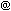 ４．その他　１）問い合わせ等は、必ず課題番号によりご照会ください。２）各種様式については、防災研究所ホームページをご参照ください。（http://www.dpri.kyoto-u.ac.jp/collaborative/）（報告書問合せ先）京都大学宇治地区事務部研究協力課拠点支援掛（共同利用担当）Tel: 0774-38-3350E-mail: kyododpri.kyoto-u.ac.jp